สิงห์เมืองพรหม ปั่นเพื่อพ่อ BIKE FOR DADวันที่ 3  ธันวาคม  2558ณ สนามหน้าที่ว่าการอำเภอพรหมพิราม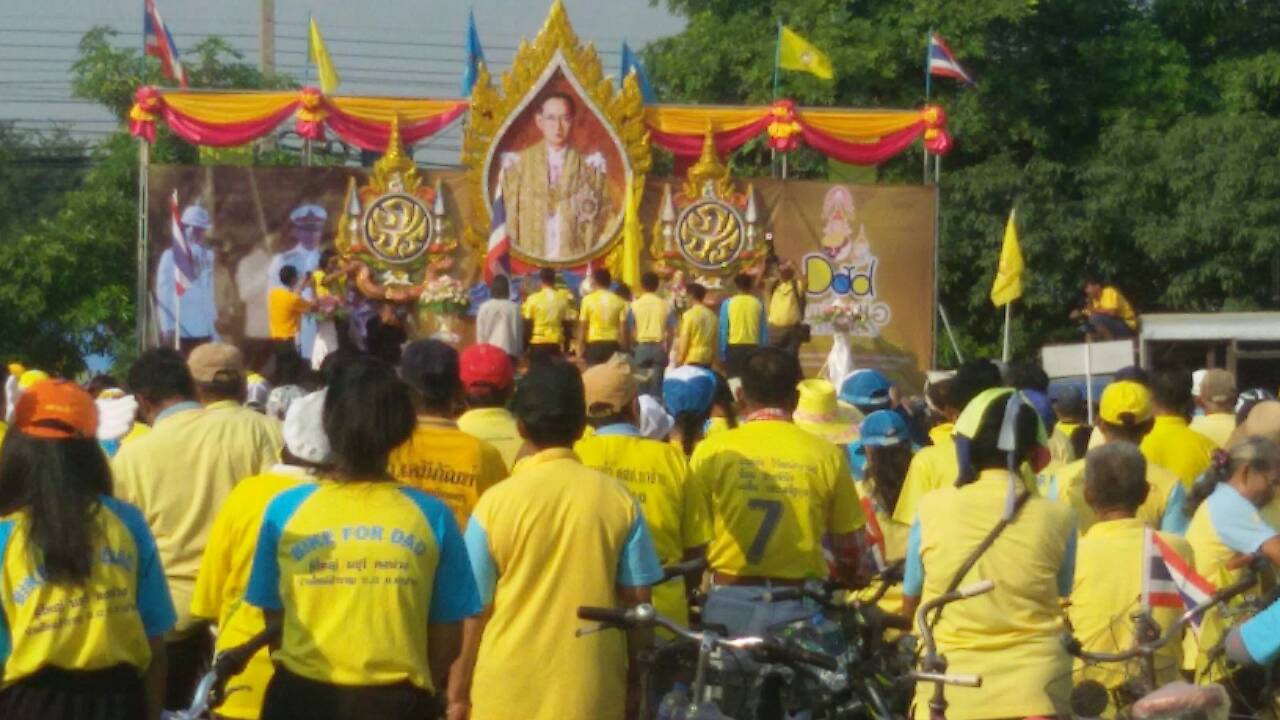 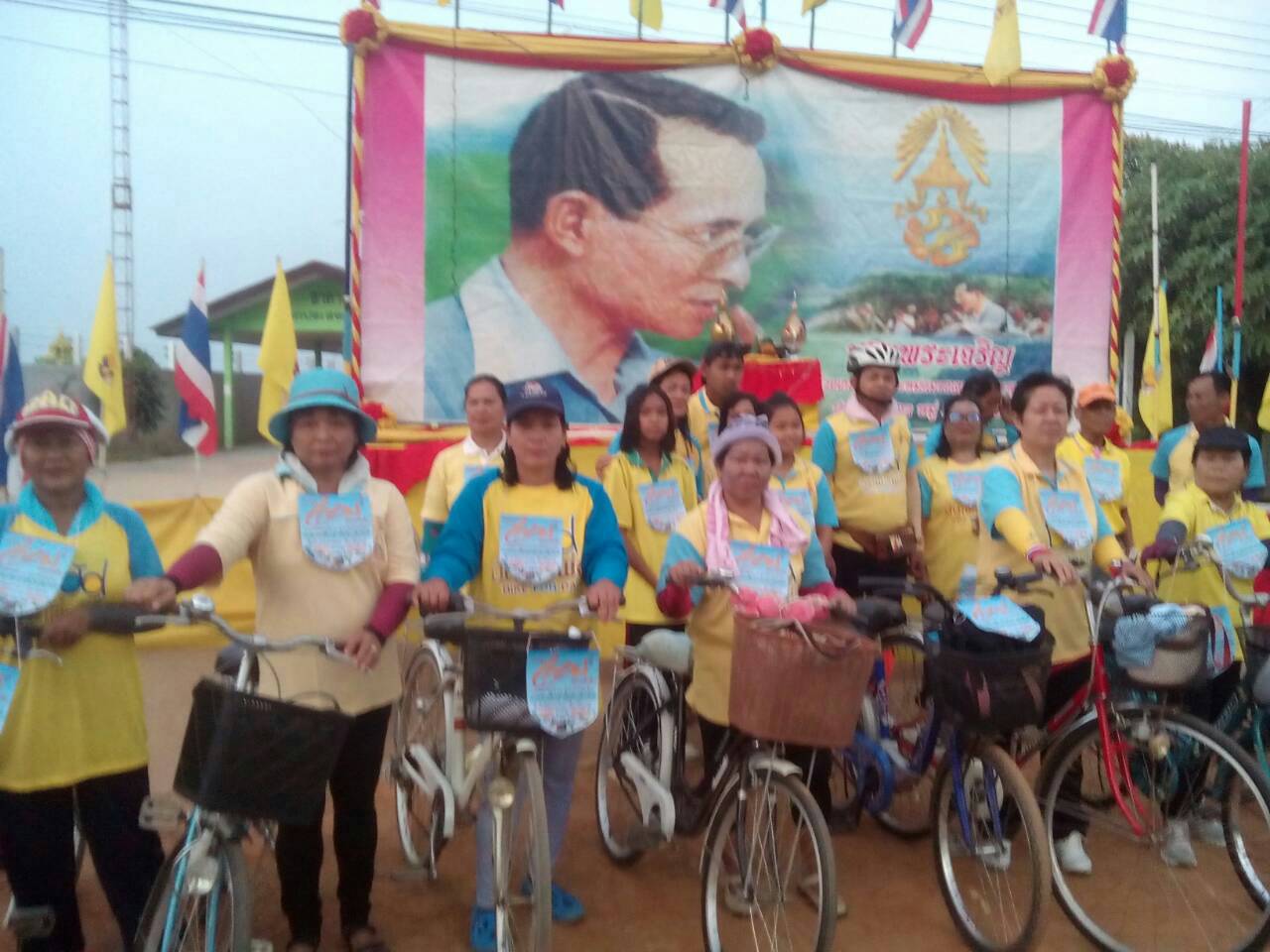 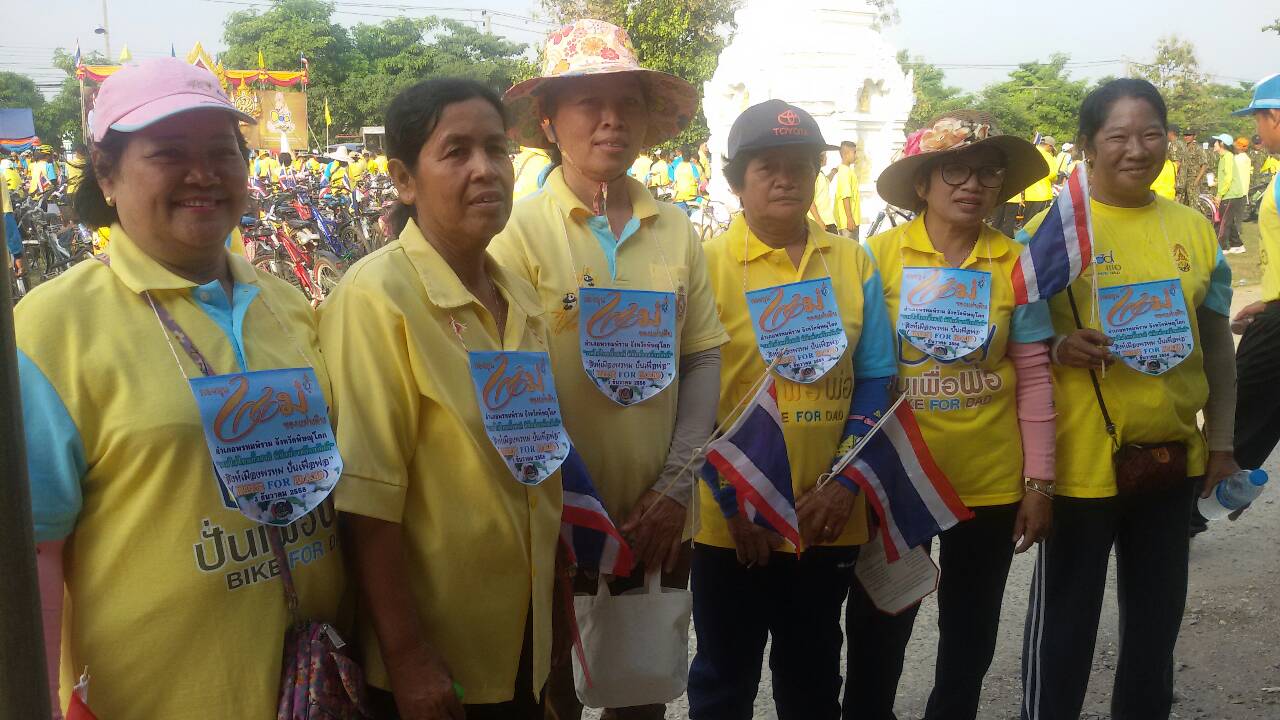 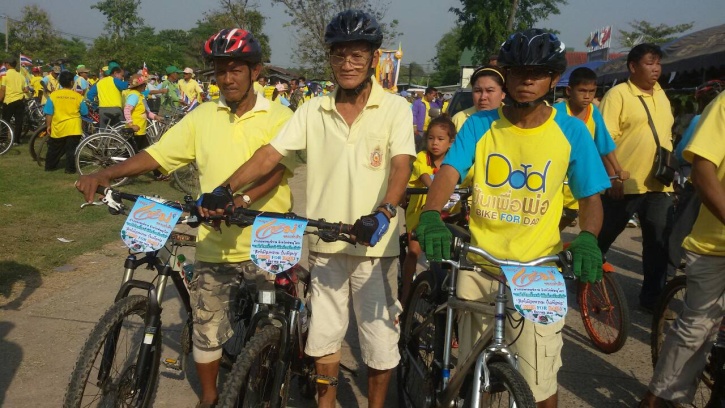 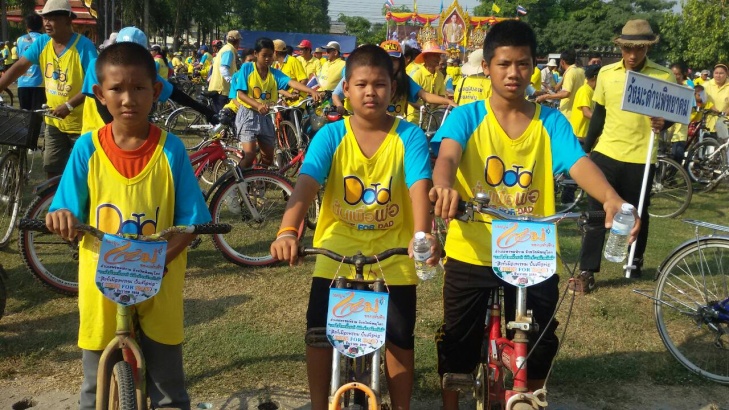 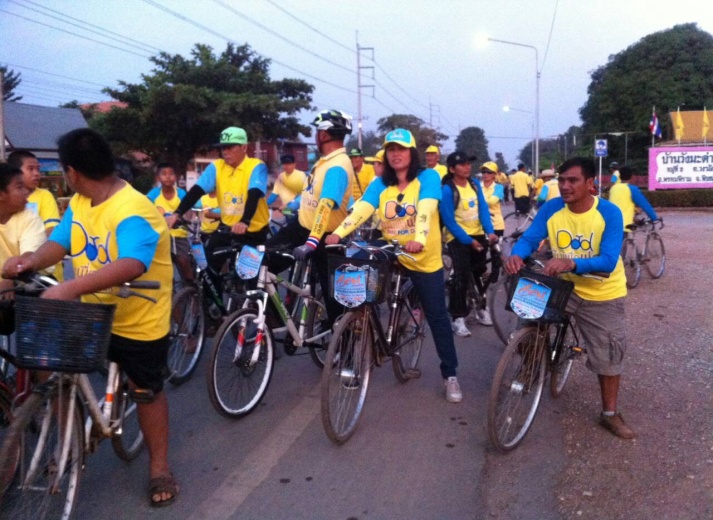 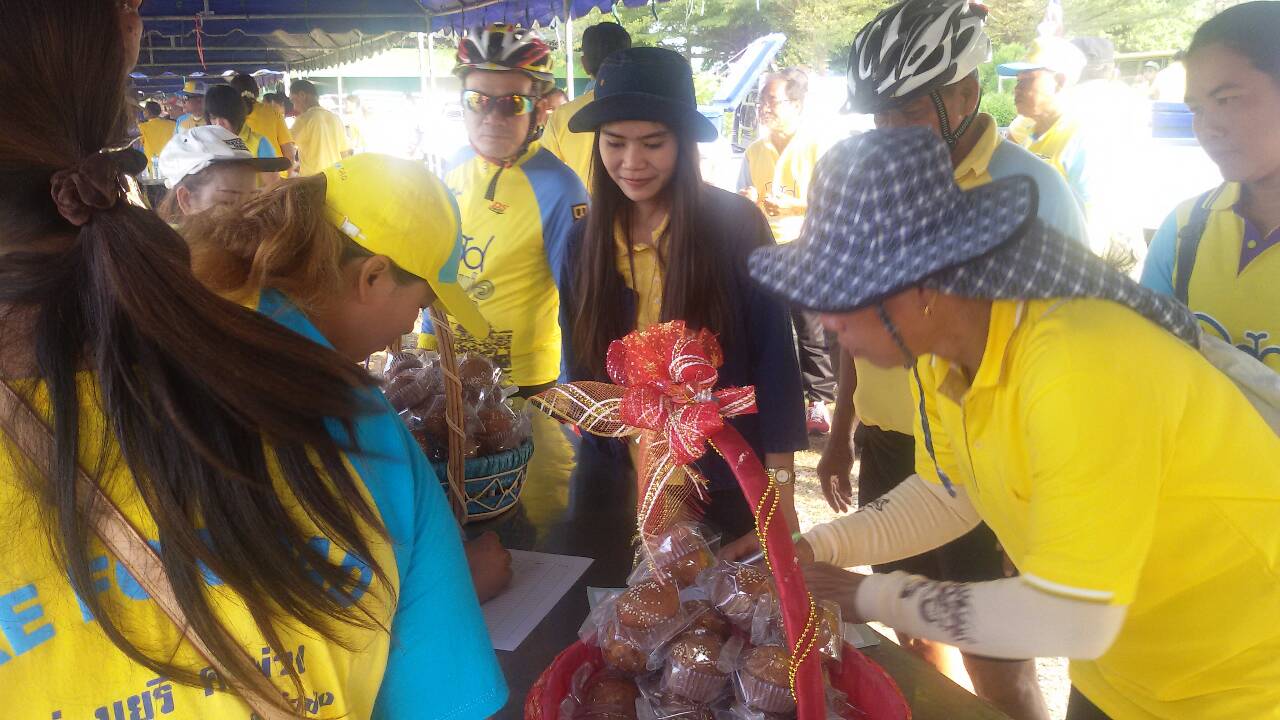 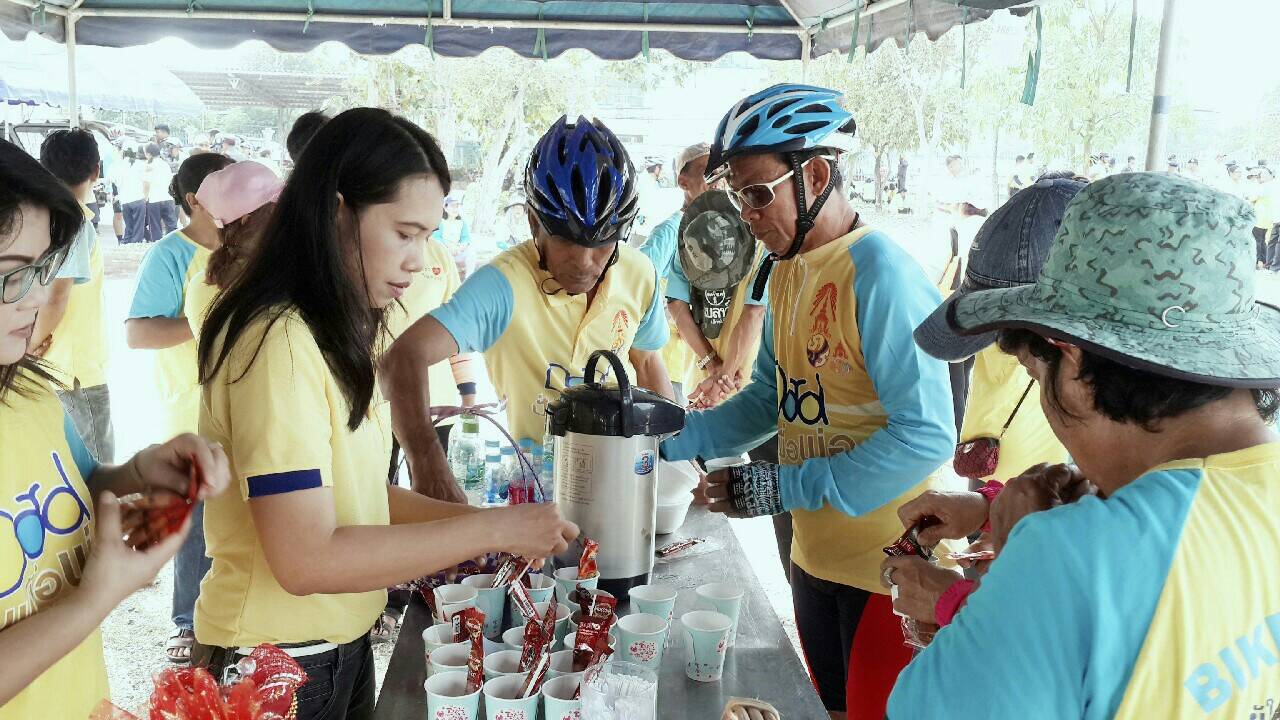 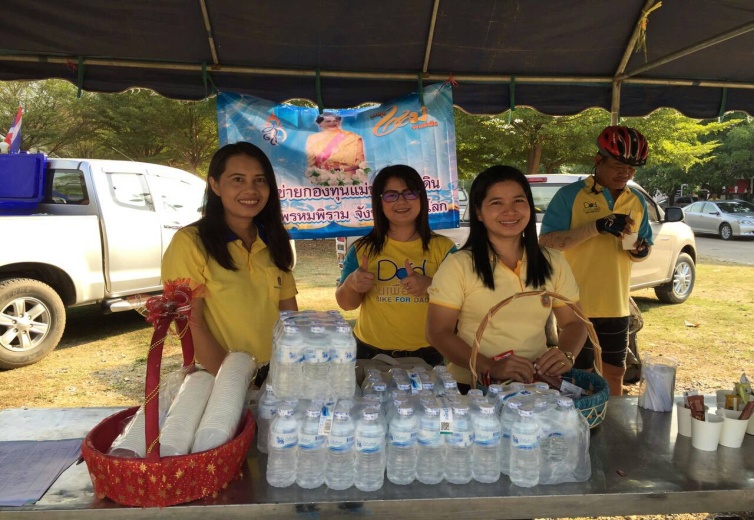 